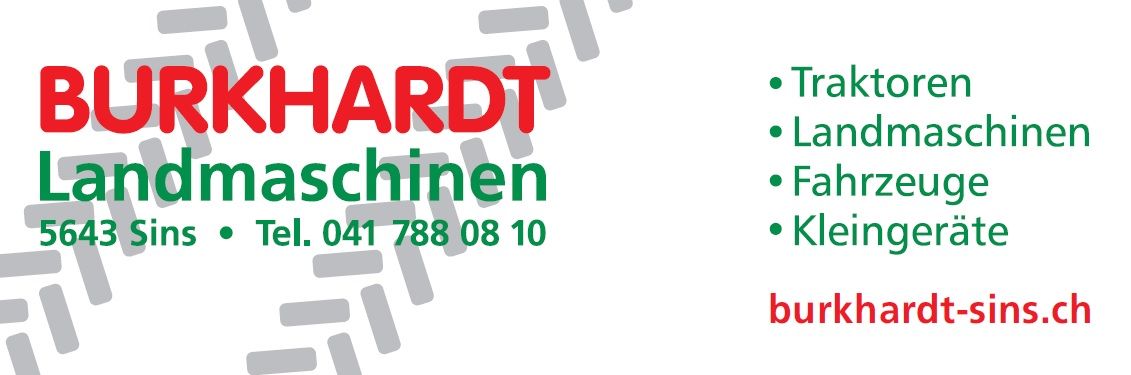 Occasion und AusstellmaschinenTraktorenDeutz 6155 Agrotron 156 PS, Ausf. B, Rc Shift Getriebe, Vorführ	auf AnfrageDeutz 5125, gefederte Vorderachse , Fronthydr. Zapf. Kriechgang usw. neu Aktion	auf AnfrageDeutz 5090.4D Ecoline, 4 Zylinder Turbo 88 PS neu, ( Agroplus)	auf AnfrageDeutz 4090 E, Bügeltraktor 3 Zylinder 84 PS, neu, (Agrolux)	36'900.--Landini 5.100 H, 95 PS, Allrad, Komfort Kabine usw.( in Kons.)   	 auf AnfrageRenault Ceres 330 X, 75 PS Jrg. 99, 4900 Std, Fronthydr. Zapfwelle, 40 km/h	auf AnfrageSame Explorer 90 DT, Jrg.97, 4950 Std, Fronth. Zapf, Ber. 420/70 R24, 420 85 R34	auf AnfrageLandini Mythos 115 TDI, 6 Zylinder, Jrg. 2004, 7300 Std; Fronthydr., Klima, Bereifung 600/65 R38, 440/65 R28, Fronlader Manip 85	auf AnfrageBührer RP 21, 70 PSDeutz Intrac 2003, 60 PS, 40 km/h vorn u. hinten Hydr. ,	Deutz D 15Hoflader, Frontlader, Bodenbearbeitung, Spritzen,Schaufel CBA 150 zu Manitou	3'348.--Palettengabel Stoll 1600 kg, 1.20 m, mit Euro 8 Aufnahme  neu	1'080.--Ballenzange mit Euro 8 Aufnahme	1'900.--Ballenzange mit Manitou Aufnahme	2100.--Leichtgutschaufel 2 m Schäffer Aufnahme Euro 8Leichtgutschaufel Alö Euro 3, 1.75 m	600.--Mäher, Schneepflug, DoppelradSchneepflug Hydrac 2.70 m für Dreipunkt Anbau 	7'600.--Schneepflug Adler 800, 2.70 m für Dreipunkt Anbau, Hydr. Schrägstellung mit Schockventil	6'900.--Heuerntemaschinen Mähwerk, Heuer, Schwader,Kuhn Fronttrommelmähwerk PZ 321 F mit Pendelbock	FrühbezugKuhn Mittelschwader GA 7501+, 3 d Fahrwerk	FrühbezugKuhn Mittelschwader GA 6501, Arbeitsbreite 6.50 m Jrg. 2009, Top Zustand 	auf AnfrageKuhn Aufbereiter TC 320 Ausstell.	FrühbezugStützrad zu Vicon Heuer Fanex 464,524,604,804, Neupreis 725.--	auf AnfrageAnhänger, Motorsägen, Rasenmäher usw.Schneefräse Toro 824, 8 PS, 66 cm breit, ab Service	800.--Laubsauger fahrbar	auf AnfrageFrontladerkonsole Alö Quicke passend zu Hürlimann XM 120 oder Agrotron 	auf AnfrageSchneepfluganbau mit Normplatte und Verstrebung nach hinten für Deutz Agrotron 100	1'800.--Motorsägen Stihl, Rasenmäher, Heckenscheren laufend OccasionenFrontgewichte 5x40 kg zu Deutz Agroplus usw mit St. Neu Pr pro Stück 200.-- à 160.--	800.--Chromstahlgrill mit absenkbarer Brennmulde	2'000.--Bagger Terex Jrg. 2012, 2 Tonnen  zu VermietenVermietung  200.—excl.  pro Tag mind. Pauschale 150.-- oder pro Stunde bis 5 Stunden à  35.— mit AnhängerBagger Bobcat BC 334 G, 3.5 Tonnen Bagger, PS 40Vermietung  300.—excl.  pro Tag mind. Pauschale 150.-- oder pro Stunde bis 5 Stunden à  55.—Schlauchservice, Hydraulische Bremsen mit Prüfprotokoll. Klimaservice, neu und Occasionsmasch., Stihl Motorsägen, Rasenmäher, Motorsensen, Laubbläser, Husquarna Rasenroboter, Laubsauger usw. 